NOTES:  Fragrance Load is 25%Moon Lake (R) Musk Reed Diffuser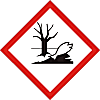 Toxic to aquatic life with long lasting effects.Avoid release to the environment.  Collect spillage.  Dispose of contents/container to approved disposal site in accordance with local regulations.Contains Acetyl cedrene, Amyl Cinnamal, Caryophyllene acetate, Cedryl methyl ether, Citronellol, Coumarin, Cyclamen Aldehyde, Ethyl methylphenylglycidate, Hydroxycitronellal, Isolongifolene ketone, Linalool, Linalyl acetate, alpha-Isomethyl ionone. May produce an allergic reaction.Company Name, Company Address, Company Telephone Number